Geography Stage 2National park case studyFocus area – perception and protection of environmentsKey inquiry questionsHow do different views about the environment influence approaches to sustainability?How can people use places and environments more sustainably?Content focusStudents:examine the importance of natural vegetation and natural resources to the environment, animals and people.learn about the ways people value environments, including Aboriginal and Torres Strait Islander Peoples.identify sustainable practices and recognise that there are differing views on how sustainability can be achieved.OutcomesA student:examines features and characteristics of places and environments GE2 1describes the ways people, places and environments interact GE2 2examines differing perceptions about the management of places and environments GE2 3acquires and communicates geographical information using geographical tools for inquiry GE2 4Outcomes and other syllabus material referenced in this document are from Geography K–10 Syllabus © NSW Education Standards Authority (NESA) for and on behalf of the Crown in right of the State of New South Wales, 2015.OverviewThe geographical inquiry process will investigate Kosciuszko National Park as a case study. Students investigate how various people value environments and how this influences the implementation of sustainable practices that protect environments.The learning is shaped by 2 inquiries of differing length.Teachers may need to adjust and scaffold learning activities as appropriate. Teachers may choose to have a single class inquiry on one national park that models and scaffolds the inquiry process and at the same time students work in pairs investigating another national park of their choice as an independent research project.AssessmentMany of the activities require students to demonstrate their learning. These activities can be used to assess student progress at various stages throughout the inquiry process.Inquiry 1 – perception of environmentsCase study – the Australian Alps National ParkKosciuszko National ParkStudents create a poster or digital page that defines and explains the various values and perceptions of Kosciuszko National Park. Inquiry 2 investigates tourism and protection strategies for Kosciuszko National Park in greater depth.Perception of environmentsinvestigate the ways people, including Aboriginal and Torres Strait Islander Peoples, value environments, for example (ACHGK022, ACHGK023, ACHGK024) discussion of why people value environments differently eg cultural, agricultural, commercial and recreational values description of how custodial responsibility for Country/Place influences Aboriginal and Torres Strait Islander Peoples’ views of the environment.Acquiring geographical informationHow do people value and perceive Kosciuszko National Park?Where is Kosciuszko National Park?What are the features and uses of the national park?How was the land used before it became a national park?Why was the national park created? What are its significant values?How Aboriginal and Torres Strait Islander Peoples value Kosciuszko National Park?How do other people value Kosciuszko National Park?How can Kosciuszko National Park be protected?Acquire data and informationIntroductionAs an introduction to the Australian Alps landscape, view the video clip Touring Australia: Australian Alps (5:35). Recall how the area is valued by a range of people, for example, Aboriginal people, skiers, bush walkers, hikers, mountain bikers, abseilers, cavers, ‘horsemen’, scientists.Features of Kosciuszko National ParkUse an atlas or Google maps to locate the Australian Alps national parks, including Kosciuszko National Park.Use the interactive Kosciuszko National Park map to estimate the width and length of the national park. Identify the location of north, south, east and west. Explore the tourist drives, noting distances and landscapes shown in the photograph galleries.Select a downloadable map, for example Southern Kosciuszko mountain bike trails. Use the legend to identify and locate the different features and visitor facilities, for example walking tracks, 4WD tracks, private property, historic buildings, sealed roads, unsealed roads, ski-tube.Research the differences between national parks and wilderness areas in terms of their use, access by people and the need for conservation of the area.Explore the Kosciuszko National Park website and other websites in student groups to research the unique natural features of Kosciuszko National Park. Use jigsaw strategies for information sharing. Examples of features for group research (one per group):landforms and landscapesflora and fauna, including Bogong mothsthreatened species, for example, corroboree frog, mountain pygmy possumtowns and resorts in Kosciuszko National Park caves, including limestone caves, for example, Yarrangobilly Cavesglacier lakes (also known as cirque lakes) and other ‘wetlands’, for example, Blue Lake Ramsar.View the climate statistics for Mount Kosciuszko. Select the plot icons on the far left to view line graphs of temperature and column graphs of precipitation.Undertake fieldwork to the national park if viable. Use fieldwork tools such as observations, photographs, field sketches, mapping and surveys to record the features of the national park, its uses and evidence of sustainable management practices.Values and perceptionsRead the Australian Alps Teacher’s notes and The Australian Alps: National Landscapes and National Heritage for information on the values of the Australian Alps national parks. Analyse these texts as visual texts in communicating information on the major values of the parks – unique natural environment; longstanding human interaction; and scientific significance. What techniques are used to communicate the 3 major values?Read the webpages Aboriginal people of Monaro (PDF 148 KB) and Indigenous Australians and the Snowy to develop a snapshot of the Aboriginal groups who lived with the land in the Kosciuszko area. The high country was used as a meeting place for the different Aboriginal groups during the summer months. Aboriginal tribes that have been identified as accessing the area include – Wolgal (Wolgulu/Walgalu), Waradgery (Wiradjuri), Ngarigo, Ngunawal, Jaimathang (Yaimathang).Use the web page Impact of the Scheme to gather at least 3 key points about how European settlement impacted upon the environment in the Snowy Mountains. Read the blog post Horses in the high country, by the National Museum Australia. Identify the key issue and the point of view of the author. Undertake research to collect information on alternative points of view on the issue. Identify persuasive strategies used in communicating opinions on the issue.Processing geographical informationStudents use geographical tools to represent, organise and analyse the data and information, for example:Features of Kosciuszko National ParkLocate Kosciuszko National Park on a map of Australia. Colour and label the alpine parks in the ACT, NSW and Australia.Create an illustrated table that summarises the unique natural features of the national park.Display large photographs of the natural features of the park.Compare and interpret climate graphs. Discuss the impact of climate on the environment and the impact of climate on people’s interactions with the environment.Create a Venn diagram to explain the similarities and differences between a national park and wilderness area.Locate Kosciuszko National Park on a map of Australia. Colour and label the alpine parks in the ACT, NSW and Australia.Create an illustrated table that summarises the unique natural features of the national park.Display large photographs of the natural features of the park.Compare and interpret climate graphs. Discuss the impact of climate on the environment and the impact of climate on people’s interactions with the environment.Create a Venn diagram to explain the similarities and differences between a national park and wilderness area.Values and perceptionsHold a class discussion exploring strategic questions to develop students’ understanding of places of significance to Aboriginal people (for example, the Ginini area, Mt Gingera, waterholes, caves); reasons for visiting the high country (for example, Bogong moth harvesting and feasting); social and spiritual aspects of life that were part of these gatherings (for example, ceremonies, initiations, marriages); Eurocentric points of view and the reasons for this (for example, the dispersion of Aboriginal people, lack of accurate records).Create a class cause and effect chart to explain the impacts on the environment of early European settlement.Construct a table to collate and sort information that summarises past and present human interactions and perceptions of the national park, for example, Aboriginal people (spiritual connections, social gatherings for Bogong moth feasting); European settlers (summer cattle grazing); recreational visitors (skiing as recreation; scientists (biodiversity, protecting threatened species).Jointly construct a plus minus interesting chart in response to the question, ‘What do you think should be done about wild horses in the national park?’ Use the question as the basis for an informal class discussion or debate.Communicating geographical informationCommunicateStudents create a poster or digital page that shows at a glance the various perceptions of Kosciuszko National Park. It is recommended students use either a placemat proforma or pinwheel chart format if publishing on paper. Alternatively, they could create an interactive digital page with pop-ups or linked pages, for example a PowerPoint slide with interactive features embedded.Explanations of the background to and reasons for each perception should be included either as supplementary information or in pop-ups or linked pages if a digital page.RespondCreate word clouds to represent personal perceptions of Kosciuszko National Park.ResourcesDepartment of the Environment: National Heritage Places - Australian Alps National Parks and ReservesNSW National Parks and Wildlife ServiceNSW National Parks and Wildlife Service YouTube channelInquiry 2 – tourism and national parksCase studyKosciuszko National ParkStudents investigate a recreational activity undertaken in the Kosciuszko area. Students write either a newspaper report, letter to the editor or a media release on the effect of this activity on the environment.Protection of environmentsStudents:investigate sustainable practices that protect environments, including those of Aboriginal and Torres Strait Islander Peoples, for example (ACHGK023, ACHGK024, ACHGK025) examination of how environments can be used sustainably eg sustainable agricultural, commercial, recreational practices discussion of ways waste can be managed sustainably visual representations examination of how the practices of Aboriginal and Torres Strait Islander Peoples support the sustainable use of environments eg use of resources.Perception of environmentsStudents:investigate the ways people, including Aboriginal and Torres Strait Islander Peoples, value environments, for example (ACHGK022, ACHGK023, ACHGK024) discussion of why people value environments differently eg cultural, agricultural, commercial and recreational values description of how custodial responsibility for Country/Place influences Aboriginal and Torres Strait Islander Peoples’ views of the environment.Acquiring geographical informationQuestions:What sustainable practices protect Kosciuszko National Park from the impacts of tourism?Why is the environment in the national park significant?What are the recreational uses of the national park?Who uses the national park for recreation and what are their perceptions of it?How do sustainable practices protect Kosciuszko National Park?Acquiring data and informationWatch the following 3 video clips:Winter Sports in the Snowy Mountains - Kosciuszko National Park (Part 1) (2:33)Winter Sports in the Snowy Mountains - Kosciuszko National Park (Part 2) (1:16)Winter Sports in the Snowy Mountains - Kosciuszko National Park (Part 3) (1:50).Identify other recreational activities in the national park from the Kosciuszko National Park website and VisitNSW Kosciuszko National Park website.Each student gathers information on one recreational use of Kosciuszko National Park in order to evaluate the effect of the activity on the environment. They research background information on the activity, for example time of year, resources needed, people involved, and reasons for the activity. Activities could includesnow sportshorse ridingcampingbush walkingmountain bikingcanoeing or kayakingfishingabseilingcavingusing mountain huts.Use media reports and other sources to research the effect of the recreational activity on the environment.Reference the ‘Caring for your Park’ tips on the downloadable park use maps to research ways people can reduce or minimise the effect of the activity on the environment.Use media reports and blog posts to identify perceptions of recreational users of the park.Reference extracts from the Australian Alps National Parks Strategic Plan 2023–2026 (PDF 781 KB) report on strategies and actions the NSW National Parks and Wildlife Service are undertaking to protect the park.Processing geographical informationCommunicateStudents use this information to write a blog post, newspaper report or letter to the editor. Their writing needs to include:the location and some background information on the recreational activity.the effect of the recreational activity on the environment.ways people can reduce or minimise the effect of the activity on the environment.ways the activity is managed by the national park.RespondStudents include a personal opinion, with reasons, on sustainability practices that protect Kosciuszko National Park.Students state how they can care for a local park when they visit it.ResourcesNSW National Parks and Wildlife Service: Managing Kosciuszko National Park for the Future (PDF 1068 KB), Annual Report 2011–2012NSW National Parks and Wildlife Service YouTube channelConcepts, inquiry skills and toolsGeographical conceptsThe following geographical concepts have been integrated into the teaching and learning sequence:Place: the significance of places and what they are like, for example, natural and human features and characteristics of different places and their similarities and differences; how people’s perceptions about places influence their responses and actions to protect them.Space: the significance of location and spatial distribution, and ways people organise and manage spaces that we live in, for example, settlement patterns within Australia, neighbouring countries and other countries.Environment: the significance of the environment in human life, and the important interrelationships between humans and the environment, for example, how climate and environment influence settlement patterns; interconnections between people and environments; differing ways people can use environments sustainably.Interconnection: no object of geographical study can be viewed in isolation, for example, interconnections between people, places and environments; influence of people’s values on the management and protection of places and environments and the custodial responsibilities of Aboriginal and Torres Strait Islander Peoples.Scale: the way that geographical phenomena and problems can be examined at different spatial levels, for example, types of settlement across a range of scales; the influence of climate across a range of scales.Sustainability: the capacity of the environment to continue to support our lives and the lives of other living creatures into the future, for example, ways in which people, including Aboriginal and Torres Strait Islander Peoples, use and protect natural resources; differing views about environmental sustainability; sustainable management of waste.Geographical inquiry skillsThe following geographical inquiry skills have been integrated into the unit.Acquiring geographical informationStudents:develop geographical questions to investigate (ACHGS019, ACHGS026)collect and record relevant geographical data and information, for example, by observing, by interviewing, conducting surveys, or using maps, visual representations, the media or the internet (ACHGS020, ACHGS027)Processing geographical informationStudents:represent data by constructing tables, graphs and maps  (ACHGS021, ACHGS028)represent information by constructing large-scale maps that conform to cartographic conventions, using spatial technologies as appropriate (ACHGS022, ACHGS029)interpret geographical data to identify distributions and patterns and draw conclusions  (ACHGS023, ACHGS030)Communicating geographical informationStudents:present findings in a range of communication forms, for example, written, oral, digital, graphic, tabular and visual, and use geographical terminology (ACHGS024, ACHGS031)reflect on their learning to propose individual action in response to a contemporary geographical challenge and identify the expected effects of the proposal (ACHGS025, ACHGS032)Geographical toolsThe following geographical tools have been integrated into the unit.MapsLarge-scale maps, world map, globe, sketch mapsMaps to identify location, direction, distance, map references, spatial distributions and patternsFieldworkObserving, measuring, collecting and recording data, conducting surveys or interviewsFieldwork instruments such as measuring devices, maps, photographsGraphs and statisticsTally charts, pictographs, data tables, column graphs, simple statisticsSpatial technologiesVirtual maps, satellite images, global positioning systems (GPS)Visual representationsPhotographs, illustrations, diagrams, story books, multimedia, web toolsReferencesThis resource contains NSW Curriculum and syllabus content. The NSW Curriculum is developed by the NSW Education Standards Authority. This content is prepared by NESA for and on behalf of the Crown in right of the State of New South Wales. The material is protected by Crown copyright.Please refer to the NESA Copyright Disclaimer for more information https://educationstandards.nsw.edu.au/wps/portal/nesa/mini-footer/copyright.NESA holds the only official and up-to-date versions of the NSW Curriculum and syllabus documents. Please visit the NSW Education Standards Authority (NESA) website https://educationstandards.nsw.edu.au/wps/portal/nesa/home and the NSW Curriculum website https://curriculum.nsw.edu.au/.Geography K–10 Syllabus © NSW Education Standards Authority (NESA) for and on behalf of the Crown in right of the State of New South Wales, 2015.© State of New South Wales (Department of Education), 2024The copyright material published in this resource is subject to the Copyright Act 1968 (Cth) and is owned by the NSW Department of Education or, where indicated, by a party other than the NSW Department of Education (third-party material).Copyright material available in this resource and owned by the NSW Department of Education is licensed under a Creative Commons Attribution 4.0 International (CC BY 4.0) license.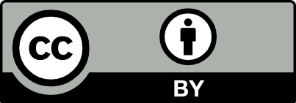 This license allows you to share and adapt the material for any purpose, even commercially.Attribution should be given to © State of New South Wales (Department of Education), 2024.Material in this resource not available under a Creative Commons license:the NSW Department of Education logo, other logos and trademark-protected materialmaterial owned by a third party that has been reproduced with permission. You will need to obtain permission from the third party to reuse its material.Links to third-party material and websitesPlease note that the provided (reading/viewing material/list/links/texts) are a suggestion only and implies no endorsement, by the New South Wales Department of Education, of any author, publisher, or book title. School principals and teachers are best placed to assess the suitability of resources that would complement the curriculum and reflect the needs and interests of their students.If you use the links provided in this document to access a third-party's website, you acknowledge that the terms of use, including licence terms set out on the third-party's website apply to the use which may be made of the materials on that third-party website or where permitted by the Copyright Act 1968 (Cth). The department accepts no responsibility for content on third-party websites.